ОБЩЕСТВО С ОГРАНИЧЕННОЙ ОТВЕТСТВЕННОСТЬЮ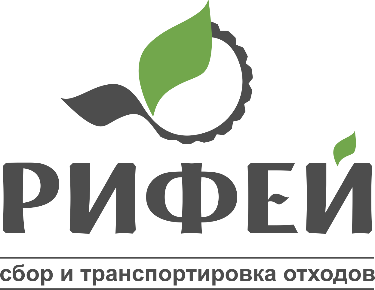 «Компания «РИФЕЙ»622001, Свердловская область, г. Нижний Тагил, Черноисточинский тракт, 14+7(3435) 36-33-77rifey-apo1@mail.ruГрафик сбора твердых коммунальных отходов по территории Сосьвинского городского округа пос. Восточный c 01.04.2020г.Обращаем Ваше внимание, что в соответствии с разъяснениями Минприроды РФ от 11.10.2019 г. услуга по обращению с твердыми коммунальными отходами (ТКО) не распространяется на сбор и вывоз строительного мусора, веток, спила деревьев, травы, ртутных ламп, автомобильных шин, разобранных стаек, плёнки и стекло от теплиц.При помешочном сборе потребитель к указанному в графике времени складирует тару с отходами (пакеты, мешки) у края проезжей части дороги. Подборщик самостоятельно производит погрузку отходов в мусоровоз.График вывоза носит тестовый характер, в случае изменений, граждане будут дополнительно оповещены через сайт Регионального оператора http://rif.ecotko.ru/ , а также через сайт администрации городского округа.Допускается отклонение от графика движения по времени в следующих случаях: - отсутствие возможности проезда (гололед, не расчищенные дороги, припаркованный транспорт);- поломка автомобиляПо всем случаям нарушения графика или не вывоза твердых коммунальных отходов, Вы можете обратиться в диспетчерскую службу ООО «Компания «РИФЕЙ» по телефону: 8/34384/9-41-04 с 8.00 до 20.00 ежедневно* Население оставляет тару с отходами (мешки, пакеты) у края проезжей части дороги.РайонАдрес№ домаВремя сбораПериодичность вывозап. Восточныйул. Олега Кошевого 44а10.00-10.15субботап. Восточныйул. Олега Кошевого3710.00-10.15субботап. Восточныйул. Олега Кошевого2910.00-10.15субботап. Восточныйул. Олега Кошевого2210.00-10.15субботап. Восточныйул. Олега Кошевого610.00-10.15субботап. Восточныйул. Школьная2910.25-10.50субботап. Восточныйул. Школьная3910.25-10.50субботап. Восточныйул. Центральная410.25-10.50субботап. Восточныйул. Школьная и ул. Трудаперекресток10.25-10.50субботап. Восточныйул. Труда2а10.25-10.50субботап. Восточныйул. Труда310.25-10.50субботап. Восточныйул. Школьная5010.25-10.50субботап. Восточныйул. Школьная5510.25-10.50субботап. Восточныйул. Ленина (у магазина "Удача")6010.55-11.25субботап. Восточныйул. Ленина6810.55-11.25субботап. Восточныйул. Ленина8310.55-11.25субботап. Восточныйул. Ленина4610.55-11.25субботап. Восточныйул. Ленина4110.55-11.25субботап. Восточныйул. Ленина3110.55-11.25субботап. Восточныйул. Пушкина911.30-11.55субботап. Восточныйпер. Южный 711.30-11.55субботап. Восточныйул. Красная811.30-11.55субботап. Восточныйул. Красная3011.30-11.55субботап. Восточныйул. Красная4111.30-11.55субботап. Восточныйул. Красная55а11.30-11.55субботап. Восточныйул. Луначарского2012.00-12.20субботап. Восточныйул. Луначарского612.00-12.20субботап. Восточныйул. Набережная612.00-12.20субботап. Восточныйул. Обуховская*12.00-12.20субботап. Восточныйул. Шевченко*12.00-12.20субботап. Восточныйул. Луначарского3112.25-12.45субботап. Восточныйул. Луначарского4312.25-12.45субботап. Восточныйул. Луначарского5012.25-12.45субботап. Восточныйул. Луначарского5612.25-12.45субботап. Восточныйул. Чапаева212.25-12.45субботап. Восточныйул. Максима Горького5512.50-13.10субботап. Восточныйул. Максима Горького4312.50-13.10субботап. Восточныйул. Максима Горького2612.50-13.10субботап. Восточныйул. Максима Горького1212.50-13.10субботап. Восточныйул. Максима Горького612.50-13.10субботап. Восточныйул. Первомайская10а13.15-13.25субботап. Восточныйул. Гоголя1013.15-13.25субботап. Восточныйул. Гоголя (у магазина "Мечта")813.15-13.25субботап. Восточныйул. Студенческая113.30-13.40субботап. Восточныйул. Студенческая713.30-13.40субботап. Восточныйул. Студенческая1513.30-13.40субботап. Восточныйул. Молодежная213.45-14.00субботап. Восточныйул. Молодежная1513.45-14.00субботап. Восточныйул. Труда1613.45-14.00субботап. Восточныйул. Гончарова713.45-14.00субботап. Восточныйул. Гончарова213.45-14.00субботап. Восточныйул. Пушкина и Овражнаяперекресток18.00-18.45вторникп. Восточныйул. Рабочая и Овражнаяперекресток18.00-18.45вторникп. Восточныйул. Рабочая и пер. Садовыйперекресток18.00-18.45вторникп. Восточныйул. Рабочая и Полеваяперекресток18.00-18.45вторникп. Восточныйул. Полевая и Таежнаяперекресток18.00-18.45вторникп. Восточныйул. Полевая и Калининаперекресток18.00-18.45вторникп. Восточныйул. Калинина и Сувороваперекресток18.50-19.35вторникп. Восточныйул. Калинина и Ленинаперекресток18.50-19.35вторникп. Восточныйул. Калинина и Свободыперекресток18.50-19.35вторникп. Восточныйул. Калинина и Овражнаяперекресток18.50-19.35вторникп. Восточныйул. Таежная и Школьнаяперекресток18.50-19.35вторникп. Восточныйул. Гагарина *19.40-20.00вторникп. Восточныйул. Спортивная519.40-20.00вторникп. Восточныйул. Ясная*20.05-21.00вторникп. Восточныйул. Есенина520.05-21.00вторникп. Восточныйул. Есенина920.05-21.00вторникп. Восточныйул. Есенина1820.05-21.00вторникп. Восточныйул. Есенина2220.05-21.00вторникп. Восточныйул. Есенина3220.05-21.00вторникп. Восточныйул. Есенина2720.05-21.00вторникп. Восточныйул. Советская и Железнодорожнаяперекресток18.00-18.15четвергп. Восточныйул. Железнодорожная и пер. Почтовыйперекресток18.00-18.15четвергп. Восточныйпер. Почтовый218.00-18.15четвергп. Восточныйул. Коммунальная *18.20-18.35четвергп. Восточныйул. Коммунальная и Почтоваяперекресток18.20-18.35четвергп. Восточныйул. Восточная618.20-18.35четвергп. Восточныйул. Строителей618.40-19.00четвергп. Восточныйул. Почтовая и Строителей перекресток18.40-19.00четвергп. Восточныйул. Зелена *18.40-19.00четвергп. Восточныйул. Линейная518.40-19.00четвергп. Восточныйул. Зеленая и Севернаяперекресток18.40-19.00четвергп. Восточныйул. Бачинина319.05-19.20четвергп. Восточныйул. Северная1119.05-19.20четвергп. Восточныйул. Лесная419.30-19.40четвергп. Восточныйул. Лесная15а19.30-19.40четвергп. Восточныйул. Новая1019.30-19.40четвергп. Восточныйул. Уральская2119.45-20.25четвергп. Восточныйул. Солнечная119.45-20.25четвергп. Восточныйул. Уральская и Зеленаяперекресток19.45-20.25четвергп. Восточныйул. Уральская и Мираперекресток19.45-20.25четвергп. Восточныйул. Мира2619.45-20.25четвергп. Восточныйул. Мира 1419.45-20.25четвергп. ВосточныйМагазин «Еда»*19.45-20.25четвергп. Восточныйпер. Советский520.30-21.00четвергп. Восточныйул. Профсоюзная620.30-21.00четвергп. Восточныйул. Почтовая и Советскаяперекресток20.30-21.00четвергп. Восточныйул. Пролетарская (подстанция)*20.30-21.00четвергп. Восточныйул. Серова и Олега Кошевогоперекресток10.00-10.10воскресеньеп. Восточныйул. Серова3310.00-10.10воскресеньеп. Восточныйул. Льва Толстого 26а10.15-10.35воскресеньеп. Восточныйул. Льва Толстого1210.15-10.35воскресеньеп. Восточныйул. Льва Толстого3510.15-10.35воскресеньеп. Восточныйул. Кирова с лесовозной дорогойперекресток10.40-11.05воскресеньеп. Восточныйул. Кирова1910.40-11.05воскресеньеп. Восточныйул. Кирова1410.40-11.05воскресеньеп. Восточныйул. Кирова 6а10.40-11.05воскресеньеп. Восточныйул. Кирова410.40-11.05воскресеньеп. Восточныйул. Вокзальная111.10-11.35воскресеньеп. Восточныйул. Белинского311.10-11.35воскресеньеп. Восточныйул. Белинского811.10-11.35воскресеньеп. Восточныйул. Белинского1211.10-11.35воскресеньеп. Восточныйул. Заречная 2а11.10-11.35воскресеньеп. Восточныйул. Заречная711.10-11.35воскресеньеп. Восточныйул. Серова и Парковаяперекресток11.40-12.00воскресеньеп. Восточныйул. Серова и Вокзальнаяперекресток11.40-12.00воскресеньеп. Восточныйул. Вокзальная1311.40-12.00воскресеньеп. Восточныйул. Пролетарская1312.05-12.20воскресеньеп. Восточныйул. Пролетарская912.05-12.20воскресеньеп. Восточныйпер. Парковый   1 (за школой№2)12.25-12.45воскресеньеп. Восточныйул. Парковая    912.25-12.45воскресеньеп. Восточныйул. Парковая и пер. Парковый перекресток12.25-12.45воскресеньеп. Восточныйпер. Парковый и Свердлова перекресток12.25-12.45воскресеньеп. Восточныйул. Свердлова и Сероваперекресток12.50-13.30воскресеньеп. Восточныйул. Серова и Чайковского12.50-13.30воскресеньеп. Восточныйул. Чайковского612.50-13.30воскресеньеп. Восточныйул. Чайковского и дорога на нижний  складперекресток12.50-13.30воскресеньеп. Восточныйул. Чайковского2112.50-13.30воскресеньеп. Восточныйул. Чайковского2512.50-13.30воскресеньеп. Восточныйул. Бажова 1213.35-13.50воскресеньеп. Восточныйул. Бажова 413.35-13.50воскресеньеп. Восточныйул. Бажова и Сероваперекресток13.35-13.50воскресеньеп. Восточныйул. Серова и Матросова перекресток13.55-14.00воскресеньеп. Восточныйул. Матросова1413.55-14.00воскресеньеп. Восточныйул. Ленина5017.30-17.45воскресеньеп. Восточныйул. Ленина4517.30-17.45воскресеньеп. Восточныйул. Ленина4717.30-17.45воскресеньеп. Восточныйул. Олега Кошевого1д17.30-17.45воскресеньеп. Восточныйул. Школьная1817.50-18.15воскресеньеп. Восточныйул. Школьная1917.50-18.15воскресеньеп. Восточныйул. Школьная2117.50-18.15воскресеньеп. Восточныйул. Школьная1717.50-18.15воскресеньеп. Восточныйул. Школьная1517.50-18.15воскресеньеп. Восточныйул. Школьная1317.50-18.15воскресеньеп. Восточныйул. Пушкина1а17.50-18.15воскресеньеп. Восточныйул. Пушкина1б18.20-18.35воскресеньеп. Восточныйул. Пушкина1д18.20-18.35воскресеньеп. Восточныйул. Центральная318.20-18.35воскресеньеп. Восточныйул. Центральная118.20-18.35воскресеньеп. Восточныйул. Центральная218.20-18.35воскресеньеп. Восточныйул. Школьная1118.40-19.00воскресеньеп. Восточныйул. Школьная918.40-19.00воскресеньеп. Восточныйул. Николая Кузнецова818.40-19.00воскресеньеп. Восточныйул. Николая Кузнецова618.40-19.00воскресеньеп. Восточныйул. Николая Кузнецова418.40-19.00воскресеньеп. Восточныйул. Николая Кузнецова218.40-19.00воскресеньеп. Восточныйул. Школьная718.40-19.00воскресеньеп. Восточныйул. Школьная518.40-19.00воскресеньеп. Восточныйул. Заводская2а19.05-19.20воскресеньеп. Восточныйул. Заводская319.05-19.20воскресеньеп. Восточныйул. Комсомольская119.05-19.20воскресеньеп. Восточныйул. Береговая119.25-19.40воскресеньеп. Восточныйул. Береговая319.25-19.40воскресеньеп. Восточныйул. Береговая519.25-19.40воскресеньеп. Восточныйул. Береговая719.25-19.40воскресеньеп. Восточныйул. Коммунаров319.25-19.40воскресеньеп. Восточныйул. Коммунаров519.25-19.40воскресеньеп. Восточныйул. Коммунаров119.25-19.40воскресеньеп. Восточныйул. Овражная219.25-19.40воскресеньеп. Восточныйул. Овражная419.25-19.40воскресеньеп. Восточныйул. Комсомольская919.45-20.00воскресеньеп. Восточныйул. Луначарского6819.45-20.00воскресеньеп. Восточныйул. Луначарского6619.45-20.00воскресеньеп. Восточныйул. Луначарского7519.45-20.00воскресенье